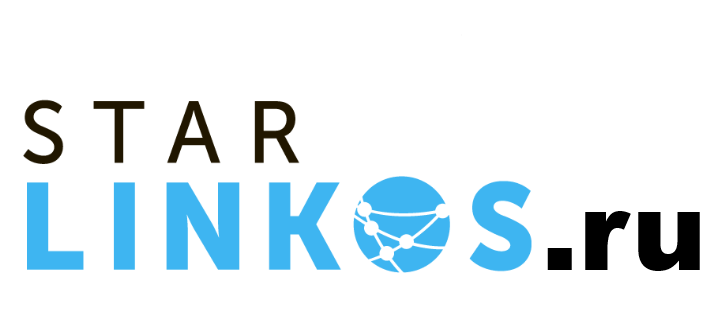 Прайс на ремонтно-отделочные работыПрайс на ремонтно-отделочные работыПрайс на ремонтно-отделочные работыПрайс на ремонтно-отделочные работыНаименование работ Наименование работ Ед. Изм.Ед. Изм.ЦенаДемонтажные работыДемонтажные работыДемонтажные работыДемонтажные работыДемонтажные работыДемонтаж люстрыДемонтаж люстрыШт.Шт.50Демонтаж электрощитаДемонтаж электрощитаШт.Шт.250Демонтаж электрического автоматаДемонтаж электрического автоматаШт.Шт.50Демонтаж розеток, выключателей Демонтаж розеток, выключателей Шт.Шт.50Демонтаж электропроводкиДемонтаж электропроводкиПм.Пм.10Демонтаж интегрированных систем освещенияДемонтаж интегрированных систем освещенияШт.Шт.40Демонтаж систем кондиционированияДемонтаж систем кондиционированияШт.Шт.800Демонтаж натяжных потолковДемонтаж натяжных потолковМ2М2100Демонтаж подвесных потолков из гипсокартона (ГК-ГВЛ)Демонтаж подвесных потолков из гипсокартона (ГК-ГВЛ)М2М2200Демонтаж «обшитых» потолков вагонкойДемонтаж «обшитых» потолков вагонкойМ2М2200Демонтаж «обшитых» потолков пластиковыми панелямиДемонтаж «обшитых» потолков пластиковыми панелямиМ2М2110Смыв водоэмульсионнго покрытияСмыв водоэмульсионнго покрытияМ2М2120Снятие потолочных обоевСнятие потолочных обоевМ2М260Снятие потолочной плиткиСнятие потолочной плиткиМ2М250Снятие масляной краскиСнятие масляной краскиМ2М2140Снятие акриловой краскиСнятие акриловой краскиМ2М2120Снятие известковой штукатурки и шпаклевкиСнятие известковой штукатурки и шпаклевкиМ2М2100Расшивка межплиточных бетонных стыков (швов)Расшивка межплиточных бетонных стыков (швов)Пм.Пм.80Срубка потолочного плинтусаСрубка потолочного плинтусаПм.Пм.100Расшивка потолочных трещинРасшивка потолочных трещинПм.Пм.90Демонтаж стеновых систем освещения (бра)Демонтаж стеновых систем освещения (бра)Шт.Шт.50Демонтаж встроенных шкафов из ДСПДемонтаж встроенных шкафов из ДСПШт.Шт.500Снятие старых обоев со стенСнятие старых обоев со стенМ2М260Снятие самоклеящейся пленки со стенСнятие самоклеящейся пленки со стенМ2М280Снятие керамической плитки со стенСнятие керамической плитки со стенМ2М270Снятие гранитного камня со стенСнятие гранитного камня со стенМ2М2100Снятие деревянных панелей, вагонки со стенСнятие деревянных панелей, вагонки со стенМ2М2120Снятие пластиковых панелей со стенСнятие пластиковых панелей со стенМ2М2120Снятие минеральной (гранитной) крошки со стенСнятие минеральной (гранитной) крошки со стенМ2М2100Снятие акриловой краски со стенСнятие акриловой краски со стенМ2М280Снятие масляной краски со стенСнятие масляной краски со стенМ2М2100Снятие штукатурки со стенСнятие штукатурки со стенМ2М2120Демонтаж гипсокартонных перекрытий (ГКЛ)Демонтаж гипсокартонных перекрытий (ГКЛ)М2М2140Демонтаж деревянных перекрытийДемонтаж деревянных перекрытийМ2М2180Демонтаж кирпичных стенДемонтаж кирпичных стенМ2М2300Демонтаж гипсолитной сантехкабиныДемонтаж гипсолитной сантехкабиныШт.Шт.8000Демонтаж шиферной сантехкабиныДемонтаж шиферной сантехкабиныШт.Шт.5000Демонтаж гипсового потолка в сантехкабинеДемонтаж гипсового потолка в сантехкабинеШт.Шт.2000Демонтаж армированного пола сантехкабиныДемонтаж армированного пола сантехкабиныШт.Шт.3500Демонтаж стен из железобетонаДемонтаж стен из железобетонаМ2М22500Демонтаж гипсобетонных стенДемонтаж гипсобетонных стенМ2М2200Демонтаж бетонных перегородок до 12 смДемонтаж бетонных перегородок до 12 смМ2М2500Демонтаж металлический перегородок до 3ммДемонтаж металлический перегородок до 3ммМ2М2700Демонтаж бетонных половДемонтаж бетонных половМ2М2300Демонтаж досчатых полов с лагамиДемонтаж досчатых полов с лагамиМ2М2200Демонтаж паркетных половДемонтаж паркетных половМ2М2150Демонтаж ламинатаДемонтаж ламинатаМ2М270Демонтаж линолеумаДемонтаж линолеумаМ2М250Демонтаж ковролинаДемонтаж ковролинаМ2М260Снятие гудронового, клеевого покрытия Снятие гудронового, клеевого покрытия М2М2420Наименование работ Наименование работ Ед. Изм.Ед. Изм.ЦенаСнятие фанеры, оргалита (за слой)Снятие фанеры, оргалита (за слой)М2М270Демонтаж плинтусаДемонтаж плинтусаПм.Пм.35Демонтаж керамических плинтусовДемонтаж керамических плинтусовПм.Пм.45Снятие старой подложки (оргалита, фанеры)Снятие старой подложки (оргалита, фанеры)М2М250Демонтаж ламинированного паркетаДемонтаж ламинированного паркетаМ2М270Демонтаж напольной плиткиДемонтаж напольной плиткиМ2М280Демонтаж цементной стяжкиДемонтаж цементной стяжкиМ2М2100Демонтаж деревянных оконДемонтаж деревянных оконШт.Шт.500Демонтаж алюминиевых оконДемонтаж алюминиевых оконШт.Шт.520Демонтаж пластиковых оконДемонтаж пластиковых оконШт.Шт.520Демонтаж подоконниковДемонтаж подоконниковПм.Пм.100Демонтаж отливовДемонтаж отливовПм.Пм.50Демонтаж пластиковых откосовДемонтаж пластиковых откосовПм.Пм.100Демонтаж деревянных дверейДемонтаж деревянных дверейШт.Шт.200Демонтаж алюминиевых дверейДемонтаж алюминиевых дверейШт.Шт.520Демонтаж пластиковых дверейДемонтаж пластиковых дверейШт.Шт.520Демонтаж железных дверейДемонтаж железных дверейШт.Шт.640Демонтаж раковинДемонтаж раковинШт.Шт.150Демонтаж унитазовДемонтаж унитазовШт.Шт.300Демонтаж ваннДемонтаж ваннШт.Шт.300Демонтаж «джакузи»Демонтаж «джакузи»Шт.Шт.700Демонтаж душевых кабинДемонтаж душевых кабинШт.Шт.1200Демонтаж фильтраДемонтаж фильтраШт.Шт.50Демонтаж кранов, вентилейДемонтаж кранов, вентилейШт.Шт.50Демонтаж стояков водоснабженияДемонтаж стояков водоснабженияПм.Пм.50Демонтаж труб их пвхДемонтаж труб их пвхПм.Пм.50Демонтаж стояков канализацииДемонтаж стояков канализацииПм.Пм.680Демонтаж сантехнического шкафаДемонтаж сантехнического шкафаШт.Шт.500Демонтаж электроплитДемонтаж электроплитШт.Шт.100Вынос строительного мусораВынос строительного мусораВынос строительного мусораВынос строительного мусораВынос строительного мусораВынос мусора с загрузкой в 5 куб. стандартный контейнер (с лифтом)Вынос мусора с загрузкой в 5 куб. стандартный контейнер (с лифтом)Вынос мусора с загрузкой в 5 куб. стандартный контейнер (с лифтом)М31000Вынос мусора (без лифта дополнительно за этаж)Вынос мусора (без лифта дополнительно за этаж)Вынос мусора (без лифта дополнительно за этаж)этаж150ПотолокПотолокПотолокПотолокПотолокЗаполнение межплиточных бетонных стыков (швов) полиуретановой пеной сподрезкойЗаполнение межплиточных бетонных стыков (швов) полиуретановой пеной сподрезкойПм.Пм.80Глубокая грунтовка потолковГлубокая грунтовка потолковМ2М260Шпаклевка двухуровневого потолка  с установкой армирующего углаШпаклевка двухуровневого потолка  с установкой армирующего углаПм.Пм.350Выравнивание потолков сухими смесями с установкой армирующей сеткойВыравнивание потолков сухими смесями с установкой армирующей сеткойМ2М2450Оштукатуривание потолков смесью (по маякам)Оштукатуривание потолков смесью (по маякам)М2М2450Шпаклевка, шлифовка потолковШпаклевка, шлифовка потолковМ2М2350Покраска потолковПокраска потолковМ2М2180Покраска границы двухуровневого потолкаПокраска границы двухуровневого потолкаПм.Пм.120Устройство прямолинейной двухуровневой границы потолкаУстройство прямолинейной двухуровневой границы потолкаПм.Пм.560Нанесение жидких обоев на потолокНанесение жидких обоев на потолокМ2М2380Монтаж подвесных потолков из Гипсокартона ГКЛ (безуровневых) Монтаж подвесных потолков из Гипсокартона ГКЛ (безуровневых) М2М2500Монтаж подвесных потолков из Гипсокартона ГКЛ любой конструкции -2-х, 3-хуровневыхМонтаж подвесных потолков из Гипсокартона ГКЛ любой конструкции -2-х, 3-хуровневыхМ2М2ДоговорнаяМонтаж реечных потолковМонтаж реечных потолковМ2М2320Монтаж зеркального потолкаМонтаж зеркального потолкаПм.Пм.450Монтаж подвесных потолков «Армстронг»Монтаж подвесных потолков «Армстронг»М2М2300Устройство потолочных плинтусовУстройство потолочных плинтусовПм.Пм.110Установка полиуретановых розетокУстановка полиуретановых розетокШт.Шт.540Шпаклевка стыков потолочных плинтусовШпаклевка стыков потолочных плинтусовШт.Шт.35Обшивка потолка вагонкой с установкой каркасаОбшивка потолка вагонкой с установкой каркасаМ2М2450Облицовка потолка  пенопластовой плиткойОблицовка потолка  пенопластовой плиткойМ2М2150Утепление потолкаУтепление потолкаМ2М2150Наименование работНаименование работЕд. Изм.Ед. Изм.ЦенаОклейка потолка обоямиОклейка потолка обоямиМ2М2180СтеныСтеныСтеныСтеныСтеныВозведение кирпичных стен (кирпичная кладка полкирпича)Возведение кирпичных стен (кирпичная кладка полкирпича)М2М2400Кирпичная кладка в 1 кирпичКирпичная кладка в 1 кирпичМ2М2700Оклейка стен пробковым покрытиемОклейка стен пробковым покрытиемМ2М2370Кладка стен из блоковКладка стен из блоковМ2М2350Кладка криволинейной перегородки из гипсоблоков, пеноблоков Кладка криволинейной перегородки из гипсоблоков, пеноблоков М2М2980Монтаж перегородок из стеклоблоковМонтаж перегородок из стеклоблоковМ2М2720Пенобетонная кладкаПенобетонная кладкаМ2М2500Монтаж(обшивка) стен ГКЛ на металлокаркасеМонтаж(обшивка) стен ГКЛ на металлокаркасеМ2М2300Монтаж стен (перегородок) из ГКЛМонтаж стен (перегородок) из ГКЛМ2М2600Штукатурка стен по маякам (до 3 см)Штукатурка стен по маякам (до 3 см)М2М2300Штукатурка проемов с установкой металлических угловШтукатурка проемов с установкой металлических угловПм.Пм.300Штукатурка стен (Родбанд) протяжкаШтукатурка стен (Родбанд) протяжкаМ2М2180Протягивание стен штукатуркой под плинтусПротягивание стен штукатуркой под плинтусПм.Пм.150Установка декоративного уголкаУстановка декоративного уголкаПм.Пм.80Установка плиточного уголкаУстановка плиточного уголкаПм.Пм.80Установка Пластикового уголкаУстановка Пластикового уголкаПм.Пм.40Гидроизоляция стен смесями «Водостоп»Гидроизоляция стен смесями «Водостоп»М2М2100Обработка противогрибковым составомОбработка противогрибковым составомМ2М290Установка малярных угловУстановка малярных угловПм.Пм.40Шпаклевка стен (3-х разовое со шлифовкой)Шпаклевка стен (3-х разовое со шлифовкой)М2М2350Глубокая грунтовка стенГлубокая грунтовка стенМ2М250Выравнивание стен гипсокартоном на клейВыравнивание стен гипсокартоном на клейМ2М2350Монтаж ниш, выступов из гипсокартона (ГКЛ)Монтаж ниш, выступов из гипсокартона (ГКЛ)Шт.Шт.780Монтаж ниш в стенах из кирпичаМонтаж ниш в стенах из кирпичаШт.Шт.1300Монтаж ниш в стенах из бетонаМонтаж ниш в стенах из бетонаШт.Шт.2600Устройство лючка для доступа к канализации Устройство лючка для доступа к канализации Шт.Шт.750Изготовление арок, полуарок из гипсокартона (ГКЛ)Изготовление арок, полуарок из гипсокартона (ГКЛ)Пм.Пм.2500Нанесение декоративной штукатуркиНанесение декоративной штукатуркиМ2М2560Поклейка обоев (бумажные)Поклейка обоев (бумажные)М2М2130Поклейка обоев (под покраску)Поклейка обоев (под покраску)М2М2130Поклейка обоев (виниловые)Поклейка обоев (виниловые)М2М2170Поклейка обоев (стеклообои)Поклейка обоев (стеклообои)М2М2170Поклейка обоев (шелкография VIP)Поклейка обоев (шелкография VIP)М2М2ДоговорнаяНанесение обоев (жидкие)Нанесение обоев (жидкие)М2М2350Оклейка стен пленкамиОклейка стен пленкамиМ2М2160Поклейка обоев (флизелиновые)Поклейка обоев (флизелиновые)М2М2170Оклейка обоев в 2 уровняОклейка обоев в 2 уровняМ2М2200Поклейка обойного бордюраПоклейка обойного бордюраПм.Пм.50Поклейка обоев (текстурные)Поклейка обоев (текстурные)М2М2280Проклейка углов металлобумагойПроклейка углов металлобумагойПм.Пм.50Покраска стен (водоэмульсионной краской)Покраска стен (водоэмульсионной краской)М2М2140Укладка плитки (без декора и вставок) на стеныУкладка плитки (без декора и вставок) на стеныМ2М2630Укладка керамической плитки (20х30, 40) по диагоналиУкладка керамической плитки (20х30, 40) по диагоналиМ2М2860Фигурный рез плиткиФигурный рез плиткиПм.Пм.620Сверление отверстий в плиткеСверление отверстий в плиткеШт.Шт.135Прирезка плитки на «ус»Прирезка плитки на «ус»Пм.Пм.255Укладка керамической плитки (менее 20х30)Укладка керамической плитки (менее 20х30)М2М2900Укладка керамической плитки (менее 20х30) по диагоналиУкладка керамической плитки (менее 20х30) по диагоналиМ2М21200Укладка бордюра, орнаментаУкладка бордюра, орнаментаПм.Пм.370Укладка керамической плитки (на криволинейную стену)Укладка керамической плитки (на криволинейную стену)М2М21400Укладка мраморной плитки с 2-5 мм швом (без декора и вставок)Укладка мраморной плитки с 2-5 мм швом (без декора и вставок)М2М2870Укладка мраморной плитки встык без шваУкладка мраморной плитки встык без шваМ2М21300Укладка мраморных плит с 2-5 мм швом (без декора и декоративных вставок)Укладка мраморных плит с 2-5 мм швом (без декора и декоративных вставок)М2М21400Укладка мраморных плит (без декора и вставок) встык (без шва)Укладка мраморных плит (без декора и вставок) встык (без шва)М2М21600Наименование работНаименование работЕд. Изм.Ед. Изм.ЦенаОблицовка стен керамогранитомОблицовка стен керамогранитомМ2М2700Облицовка стен природным камнемОблицовка стен природным камнемМ2М21600Оклеивание стен стекловолокном «Паутинка»Оклеивание стен стекловолокном «Паутинка»М2М2160Облицовка ступеней керамическими плиткамиОблицовка ступеней керамическими плиткамиМ2М2780Облицовка стен мозаикойОблицовка стен мозаикойМ2М21870Затирка минеральной крошкойЗатирка минеральной крошкойМ2М2300Шпаклевка и проклейка швов серпянкойШпаклевка и проклейка швов серпянкойПм.Пм.50Устройство звукоизоляции перегородокУстройство звукоизоляции перегородокМ2М2100Утепление стенУтепление стенМ2М2100Отделка готовых стен «Венецианская штукатурка»Отделка готовых стен «Венецианская штукатурка»М2М2560Нанесение покрытия типа «Терралит»Нанесение покрытия типа «Терралит»М2М2580Обшивка вагонкойОбшивка вагонкойМ2М2350Зашивка гопсокартоном трубЗашивка гопсокартоном трубПм.Пм.730Расшивка, пропенивание и заделка швов панелейРасшивка, пропенивание и заделка швов панелейПм.Пм.140Обшивка панелямиОбшивка панелямиМ2М2300ПолПолПолПолПолУстройство теплых полов (электрические)Устройство теплых полов (электрические)М2М2800Утепление керамзитомУтепление керамзитомМ2М280Стяжка цементно-песчаная до 5 см.Стяжка цементно-песчаная до 5 см.М2М2350Устройство цементной стяжки с армирующей сеткой (дополнительно)Устройство цементной стяжки с армирующей сеткой (дополнительно)М2М2100Чистовая стяжка самовыравнивающей смесью (наливной пол)Чистовая стяжка самовыравнивающей смесью (наливной пол)М2М2200Гидроизоляция пола (смесью водостоп)Гидроизоляция пола (смесью водостоп)М2М2150Грунтовка пола (праймер)Грунтовка пола (праймер)М2М250Гидроизоляция пола (стеклоизолом)Гидроизоляция пола (стеклоизолом)М2М2190Укладка гипсоволоконного Укладка гипсоволоконного М2М2150Укладка подложкиУкладка подложкиМ2М235Устройство полов из досокУстройство полов из досокМ2М2350Устройство лагУстройство лагПм.Пм.150Укладка гидроизоляцииУкладка гидроизоляцииМ2М2220Устройство бетонного полаУстройство бетонного полаМ2М2400Покрытие бетонной стяжки бетонконтактомПокрытие бетонной стяжки бетонконтактомМ2М250Укладка ДСП фанерыУкладка ДСП фанерыМ2М2250Укладка покрытий из керамогранитаУкладка покрытий из керамогранитаМ2М2650Укладка напольной плиткиУкладка напольной плиткиМ2М2600Укладка керамической плитки на пол по диагоналиУкладка керамической плитки на пол по диагоналиМ2М2800Лакировка деревянного плинтуса (за слой)Лакировка деревянного плинтуса (за слой)Пм.Пм.45Установка декоративных порожковУстановка декоративных порожковПм.Пм.100Монтаж плиточного порожкаМонтаж плиточного порожкаПм.Пм.500Укладка мозаикиУкладка мозаикиМ2М2970Укладка ламинатаУкладка ламинатаМ2М2250Укладка паркетной доскиУкладка паркетной доскиМ2М2300Укладка линолеумаУкладка линолеумаМ2М2120Укладка ковролинаУкладка ковролинаМ2М2190Установка плинтуса пластиковогоУстановка плинтуса пластиковогоПм.Пм.100Установка плинтуса деревянного (шпон)Установка плинтуса деревянного (шпон)Пм.Пм.150ОкнаОкнаОкнаОкнаОкнаГрунтовка откосовГрунтовка откосовПм.Пм.50Штукатурка откосовШтукатурка откосовПм.Пм.300Устройство откосов пластиковыхУстройство откосов пластиковыхПм.Пм.300Устройство откосов из гипсокартона (ГК или ГВЛ)Устройство откосов из гипсокартона (ГК или ГВЛ)Пм.Пм.340Гидроизоляция откосов смесями «Водостоп»Гидроизоляция откосов смесями «Водостоп»Пм.Пм.60Шпаклевка откосовШпаклевка откосовПм.Пм.150Покраска откосовПокраска откосовПм.Пм.160Монтаж пластиковых подоконниковМонтаж пластиковых подоконниковПм.Пм.300Окрашивание окна без зашкуривания и шпаклевкиОкрашивание окна без зашкуривания и шпаклевкиПм.Пм.450Покраска оконных блоков с расчисткойПокраска оконных блоков с расчисткойПм.Пм.800Наименование работНаименование работЕд. Изм.Ед. Изм.ЦенаПокраска деревянных подоконниковПокраска деревянных подоконниковПм.Пм.200Установка карнизов шторУстановка карнизов шторПм.Пм.180ДвериДвериДвериДвериДвериУстановка двери (цена до 10000 руб. за 1 шт.) (под ключ)Установка двери (цена до 10000 руб. за 1 шт.) (под ключ)Шт.Шт.1800Вырезка дверного замка Вырезка дверного замка Шт.Шт.600Установка дверных наличниковУстановка дверных наличниковПм.Пм.80Установка декоративных и защитных угловУстановка декоративных и защитных угловПм.Пм.150Установка отбойникаУстановка отбойникаШт.Шт.100Установка доводчикаУстановка доводчикаШт.Шт.350Установка добора на дверную коробку (до10 см)Установка добора на дверную коробку (до10 см)Шт.Шт.700Окрашивание дверейОкрашивание дверейМ2М2500ЭлектрооборудованиеЭлектрооборудованиеЭлектрооборудованиеЭлектрооборудованиеЭлектрооборудованиеДиагностика электропроводкиДиагностика электропроводкиШт.Шт.550Комплексная диагностика электропроводкиКомплексная диагностика электропроводкиШт.Шт.3000Монтаж распределительного щитка до 6 автоматов в кирпичных стенахМонтаж распределительного щитка до 6 автоматов в кирпичных стенахШт.Шт.2500Монтаж распределительного щитка до 12 автоматов в кирпичных стенахМонтаж распределительного щитка до 12 автоматов в кирпичных стенахШт.Шт.4500Монтаж распределительного щитка до 6 автоматов в бетонных стенахМонтаж распределительного щитка до 6 автоматов в бетонных стенахШт.Шт.4000Монтаж распределительного щитка до 12 автоматов в бетонных стенахМонтаж распределительного щитка до 12 автоматов в бетонных стенахШт.Шт.6400Монтаж розетки под ключМонтаж розетки под ключШт.Шт.320Штробление и установка подрозетника Штробление и установка подрозетника Шт.Шт.200Монтаж выключателяМонтаж выключателяШт.Шт.320Монтаж эл. АвтоматаМонтаж эл. АвтоматаШт.Шт.150Монтаж электросчетчикаМонтаж электросчетчикаШт.Шт.1500Монтаж светильникаМонтаж светильникаШт.Шт.350Устройство встроенных точечных светильниковУстройство встроенных точечных светильниковШт.Шт.350Монтаж люстрыМонтаж люстрыШт.Шт.350Установка распаячной коробкиУстановка распаячной коробкиШт.Шт.320Установка тв «краба»Установка тв «краба»Шт.Шт.140Установка вентиляционной решеткиУстановка вентиляционной решеткиШт.Шт.240Установка венткоробаУстановка венткоробаПм.Пм.280Установка вентилятораУстановка вентилятораШт.Шт.500Установка электрического полотенцесушителяУстановка электрического полотенцесушителяШт.Шт.1500Установка видеодомофонаУстановка видеодомофонаШт.Шт.2700Установка видеоглазкаУстановка видеоглазкаШт.Шт.1100Установка УЗОУстановка УЗОШт.Шт.800Прокладка ТВ кабеляПрокладка ТВ кабеляПм.Пм.50Установка счетчикаУстановка счетчикаШт.Шт.1500Установка тепловой завесыУстановка тепловой завесыШт.Шт.2400Установка регулятора освещенияУстановка регулятора освещенияШт.Шт.440Замена счетчикаЗамена счетчикаШт.Шт.2000Устройство кабельного ввода в квартируУстройство кабельного ввода в квартируШт.Шт.1000Штробирование в кирпичных стенахШтробирование в кирпичных стенахПм.Пм.150Сверление в бетонных стенах диаметром 6 смСверление в бетонных стенах диаметром 6 см10см10см150Штробирование в бетонных стенахШтробирование в бетонных стенахПм.Пм.250Прокладка провода в кабельканалахПрокладка провода в кабельканалахПм.Пм.90Прокладка провода в трубках ПВХ, гофреПрокладка провода в трубках ПВХ, гофреПм.Пм.100Монтаж электроточки в ГКЛ стенахМонтаж электроточки в ГКЛ стенахШт.Шт.320Монтаж электроточки в кирпичных стенахМонтаж электроточки в кирпичных стенахШт.Шт.320Монтаж электроточки в бетонных стенахМонтаж электроточки в бетонных стенахШт.Шт.350Заделка штробЗаделка штробПм.Пм.70СантехникаСантехникаСантехникаСантехникаСантехникаУстановка ванныУстановка ванныШт.Шт.1800Установка «джакузи»Установка «джакузи»Шт.Шт.От 2500Установка душевой кабиныУстановка душевой кабиныШт.Шт.3800Установка поддона для душаУстановка поддона для душаШт.Шт.1700Устройство гигиенического душа с подводкойУстройство гигиенического душа с подводкойШт.Шт.1400Наименование работНаименование работЕд. Изм.Ед. Изм.ЦенаУстановка гидромассажной ванны с подключениемУстановка гидромассажной ванны с подключениемШт.Шт.От 3000Сварка стояка отопления, водоснабженияСварка стояка отопления, водоснабженияШт.Шт.7000Установка унитаза, бидэУстановка унитаза, бидэШт.Шт.2000Установка подвесного унитазаУстановка подвесного унитазаШт.Шт.3500Установка «тюльпана»Установка «тюльпана»Шт.Шт.950Установка «мойдодыра»Установка «мойдодыра»Шт.Шт.1200Установка смесителяУстановка смесителяШт.Шт.600Установка коллектора сантехническая гребенкаУстановка коллектора сантехническая гребенкаШт.Шт.500Установка мойкиУстановка мойкиШт.Шт.1000Установка водоочистного фильтраУстановка водоочистного фильтраШт.Шт.400Установка шарового кранаУстановка шарового кранаШт.Шт.370Установка самопрочистного фильтра с выводом в канализациюУстановка самопрочистного фильтра с выводом в канализациюШт.Шт.600Установка накапительного водонагревателяУстановка накапительного водонагревателяШт.Шт.2500Установка стиральной машиныУстановка стиральной машиныШт.Шт.1000Установка посудомоечной машины Установка посудомоечной машины Шт.Шт.1500Установка проточного водонагревателяУстановка проточного водонагревателяШт.Шт.1800Установка шаровых кранов горячей и холодной водыУстановка шаровых кранов горячей и холодной водыШт.Шт.370Установка зеркалаУстановка зеркалаШт.Шт.От 500Монтаж экрана под ваннуМонтаж экрана под ваннуШт.Шт.370Установка сантехнического фаянса (полотенцедержатель, бумагодержатель,  т.д.Установка сантехнического фаянса (полотенцедержатель, бумагодержатель,  т.д.Шт.Шт.150Прокладка металлопластиковых труб водоснабжения и отопленияПрокладка металлопластиковых труб водоснабжения и отопленияПм.Пм.200Прокладка металлических труб водоснабжения и отопленияПрокладка металлических труб водоснабжения и отопленияПм.Пм.450Утепление труб водоснабженияУтепление труб водоснабженияПм.Пм.70Прокладка канализационных трубПрокладка канализационных трубПм.Пм.350Вырезка в канализационный и водопроводный стоякВырезка в канализационный и водопроводный стоякШт.Шт.1900Снятие радиаторов отопления без переборкиСнятие радиаторов отопления без переборкиШт.Шт.350Установка радиаторов, конверторовУстановка радиаторов, конверторовШт.Шт.1500Устройство экранов радиаторовУстройство экранов радиаторовШт.Шт.800Окраска труб отопления, водоснабженияОкраска труб отопления, водоснабженияПм.Пм.80Установка счетчика водыУстановка счетчика водыШт.Шт.500Установка полотенцесушителяУстановка полотенцесушителяШт.Шт.2000Установка и подключение эл. сушилкиУстановка и подключение эл. сушилкиШт.Шт.700